Сценарій  виховного заходу«Веселі художники»(Ігрова програма)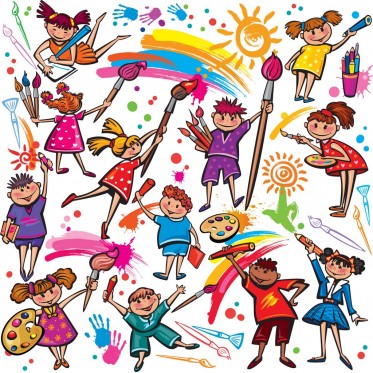 Тема: Ігрова програма «Веселі художники»Мета: виховувати інтерес до образотворчого мистецтва; познайомити з життям та творчістю видатних художників; розвивати образне мислення; активізувати творчу ініціативу, увагу, фантазію.Дата проведення: 07.12.2018Місце проведення: каб.№26Час: 15.30Учасники: вихованці гуртків «Сувеніри» та «Фантазія»Вік учасників: 7-11 роківОбладнання: для 2 завдання: для кожної команди: ілюстрації невеликого формату картин художника В. Васнецова «Три богатирі», «Спляча царівна», Сандро Боттічеллі «Весна», Йоганн – Петер Газенклевер «Сцена в художній майстерні»;для 3 завдання:для кожної команди: картки з назвами тварин, аркуші формату А 5, фломастери, пов'язка на очі;для 4 завдання: для кожної команди: 2 аркуша з зображеннями, фломастери;для 5 завдання:для кожної команди: два пазли, 2 стенди, двосторонній скотч;для 6 завдання: - підготовлені заздалегідь картки з текстом прикріплені на дошці так, щоб текст не було видно. Кількість карток дорівнює кількості учасників команди.Хід заходу:І. Організаційна частина.ІІ. Основна частина.Добрий день вам, добрі люди!
Хай вам щастя-доля буде,
Не на день і не на рік,
А на довгий-довгий вік!Доброго дня, шановні гості! Ми раді вітати вас на нашому святі — «Веселі художники»Як сказав відомий художник Пабло Пікассо "Художник – людина, яка пише те, що можна продати. А хороший художник – людина, яка продає те, що пише". Роботі художника сприяють такі риси характеру як: творчі здібності, візуальна пам'ять, самобутнє бачення світу, умілі руки, точність, послідовність, логічне мислення і готовність до навчання.І зараз ми дізнаємося які риси характеру художника вам притаманні.(Учасники ігрової програми діляться на команди учасників, обирають капітанів та називають свої команди.)Завдання № 1 «Вгадай професію»Існує безліч різноманітних професій, всі вони цікаві та потрібні і зараз вам пропонуєтьсявгадати професію. На мультимедійній дошці один за одним будуть з’являються картинки із зображенням атрибутики певної професії. Команди по черзі дають відповіді, за кожну правильну відповідь - отримують по 1 балу. Всього на кожну команду розраховано по 9 професій.Сьогодні ми з вами спробуємо професію «художник». Завдання №2«Жива картина»Команди повинні по ілюстрації зобразити «живу картину». Кожній команді виділяється 10 секунд для того, щоб запам’ятати, як на картині зображені персонажі і відповідно до цього зобразити «живу картину». Скільки персонажів зображено на ілюстрації – стільки ж і відбирається учасників команди. Команди виконують завдання по черзі.Командам видаються (показуються) ілюстрації відомих картин:В. Васнецов «Три богатирі», «Спляча царівна»;Сандро Боттічеллі «Весна», Йоганн – Петер Газенклевер «Сцена в художній майстерні». Правильність та точність повторення зображувального оцінює журі (від 1 до 5 балів).Завдання №3«Намалюй тварину»Кожній команді видаються картки з назвами тварин. Всі учасники команди по черзі з закритими очима повинні намалювати запропоновану тварину. Перемогу здобуде команда, яка швидше та якісніше зобразить тварини.Журі оцінює максимальну схожість намальованих тварин. Завдання оцінюється від 1 до 3 балів.Завдання №4«Знайди відмінності»Зараз перед Вами прекрасна можливість перевірити свою уважність. Командам видають по аркушу паперу, якій поділений на дві частини з зображеннями, які на перший погляд нічим не відрізняються один від одного. Однак, якщо розглянути уважніше, то можна виявити відсутність деяких деталей на одній з картин. Отже, ваше завдання – уважно розглянути обидва зображення та знайти між ними відмінності.Додаток 1.Додаток 2.На виконання завдання дається 2 хвилини. Хто з команд першим виконає завдання – отримує 5 балів. Якщо в установлений час жодна з команд не віднайшла всі відмінності, журі оцінює кожну команду в залежності з максимальною кількістю знайдених відмінностей (від 1 до 4 балів).Завдання №5«Зберипазли» Кожній команді видають набір пазлів, якій потрібно скласти за 3 хвилини та приклеїти двостороннім скотчем до стенду.Додаток 3. Додаток 4.Журі оцінює кожну команду балами від 1 до 5, в залежності від швидкості та точності виконання.Завдання №6«Дай відповідь на запитання»Індивідуальний конкурс.На дошці прикріплені картки з питаннями так, щоб не було видно текст. Кожен учасник команди підходить і вибирає одну картку, читає питання і дає відповідь. За правильну відповідь кожен учасник отримує 1 бал.Питання і відповіді1 команда1. Біла фарба - хроматична або ахроматична? (ахроматична)2. Які основні кольори ти знаєш? (червоний, жовтий, синій)3.Невелика деревина,    Із графіту середина,    Всім потрібна, щоб писати,    Щоб картини малювати (Олівець)4. Синя фарба - холодна чи тепла? (холодна)5. До хроматичних кольорів належать? (червоний, оранжевий, жовтий, зелений, синій, голубий)6.Які кольори розташовані у спектральному колі один навпроти одного? (Контрастні)7.Об’єднання художніх елементів у єдине ціле, що становить художній твір – це … (композиція)8.Які кольори називають холодними? (Кольори, що нагадують про холод, сніг. До них відносяться синій, блакитний, синьо зелений, синьо-фіолетовий.)9.Бачим ліс, галяву ясну,День безхмарний та прекрасний,Захопило подих аж,Як побачили... (Пейзаж)10.До графічних матеріалів ми відносимо … (вугілля, воскові та графітні олівці, пастель, маркери, фломастери, гелеві ручки)2 команда1. Чорна фарба-хроматична або ахроматична? (ахроматична)2. Червона фарба - холодна або тепла (тепла)3.Які кольори називають похідними? (оранжевий, зелений, фіолетовий)4.Що таке спектральне коло? (Кольори веселки, розташовані по колу.)5.Пензлик, аркуш та вода…Де ж малюнок? От біда!Що іще забув я взяти,Щоб пейзаж намалювати? (Фарби)6.Які три жанри живопису тобі відомі? (натюрморт, пейзаж, портрет)7.Фрукти, овочі та ваза,Кожен з вас побачить зразуВ чому річ і в чому суть,Як картину цю зовуть? (Натюрморт)8.До ахроматичних кольорів належать? (чорний, сірий, білий)9.Хто з відомих художників намалював картину Мо́на Ліза (Джоконда)? (Леонардо да Вінчі)10.Які кольори називають теплими? (Кольори, у яких переважають відтінки жовтого, червоного, оранжевого.)ІІІ. Підсумок заходуНу що ж, будемо підбивати підсумки. Можливо в майбутньому хтось з вас стане відомим художником і з посмішкою буде згадувати наших сьогоднішніх «Веселих художників». (Журі оголошує переможця. Всі учасники отримують подяки та подарунки)Додаток 1                                                              Додаток 2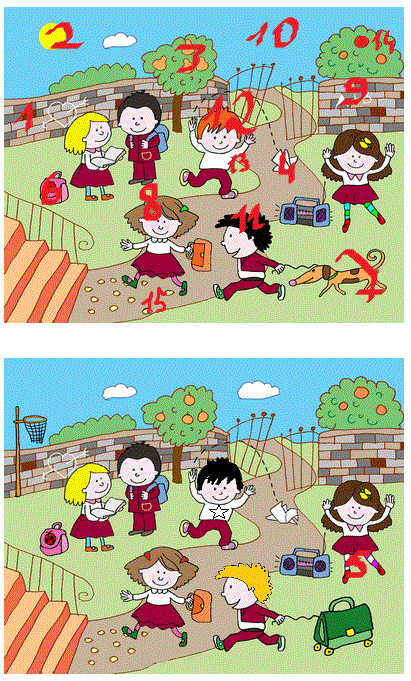 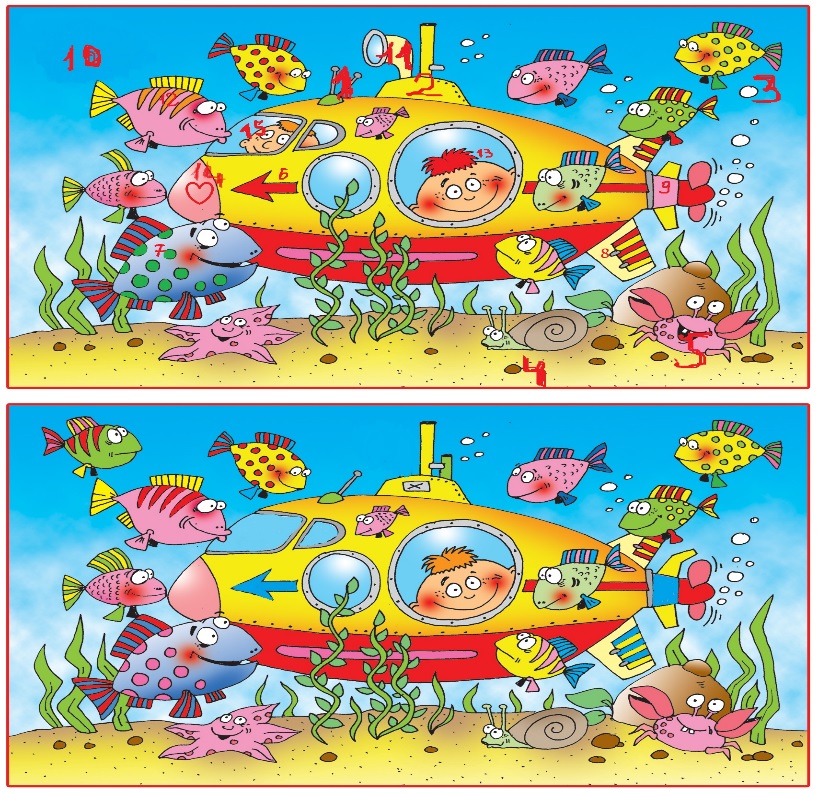 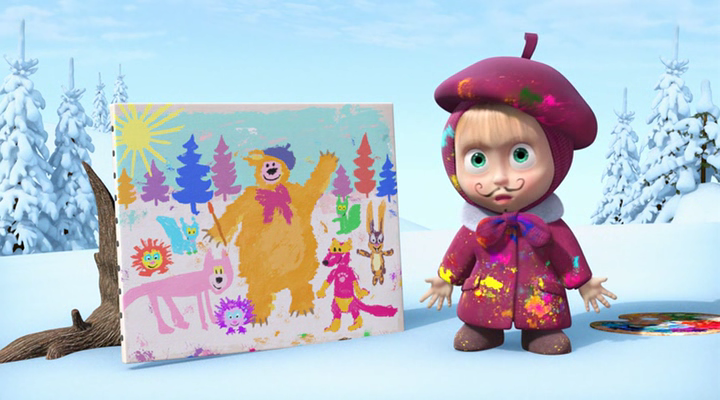 Додаток 3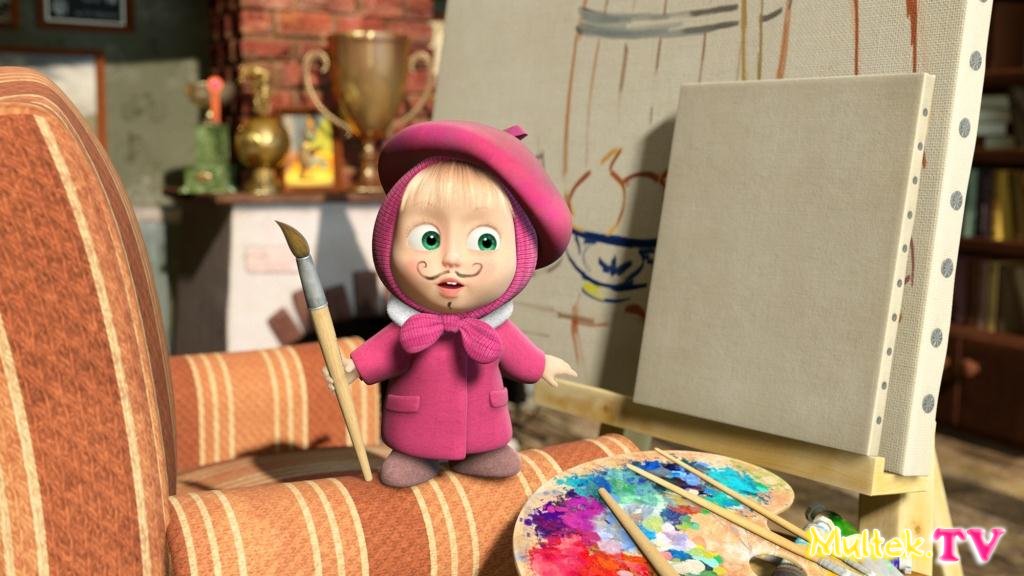 Додаток 4 1 команда2 командаполіцейськийкухарсуддявчительпожежникпродавецьлікарбудівельникспіваксадівникхудожниктаксистпрограмістприбиральникморяккосмонавтелектрикшвачка1 команда2 команда«Три богатирі»«Спляча царівна»«Весна»«Сцена в художній майстерні»1 команда2 командасобакасобакакішкакішкаслонслонметеликметеликзміязміязайчикзайчиккоровакороважирафжирафравликравликрибариба1 команда2 команда Зображення №1 Зображення №2